HIGHLIGHTS FROM TWO AUGUST MEETINGS OF THE PRESBYTERY OF BOISEStated Meeting: Aug 6, 2019 – First United Presbyterian Church, Nampa & Special Meeting: Aug 11, 2019 – KMCC, ParmaThanks to the FUPC of Nampa and KMMC of Parma for your gracious hosting of these two meetings of the Presbytery.    STATED MEETING AUG. 6Our worship was led by Shana Woodbury and Carol Bounds (our two LP candidates from Covenant) with a sermon by the Rev. Aaron.Enrichment:  Bruce Swanson presented 5 recent graduates from our two-year Seminary Without Walls program:  Shana Woodbury (Covenant), Carol Bounds (Covenant), Jody Goode (Redeemer), Liz Leonardson (Southminster) and Laura Creech (Nampa UCC).  Each graduate was presented with a Certificate of Completion.Nominating Committee:  RE Cindy Tyree (Covenant) was elected to serve as Elder Commissioner to the Synod of the Pacific (2019-2022).COM/CPM:  Carol Bounds and Shana Woodbury were examined by the Presbytery and voted to be commissioned as Commissioned Ruling Elders (Lay Pastors).  The commissioning service will take place at Covenant Presbyterian Church (Boise) on Sunday Sept 1 at 10 am.  All are invited.The transfer of the Rev. Jennifer Pattee (Validated Ministry outside the bounds of the Presbytery of Boise) to the Presbytery of John Knox was approved.  COM has put together a task group to have conversations with the FPC (Emmett) about the future of the church.Financial Management Committee:   The 2018 Financial Review was approved.  The Presbytery approved a grant request from FPC (Emmett) for up to $10,000.00 to repair their roof before fall and winter weather are upon us.The Presbytery Meetings Task group:  The Presbytery voted to receive the report of the task group which included “Findings & Conclusions”.   A HIGHLIGHTS FROM TWO AUGUST MEETINGS OF THE PRESBYTERY OF BOISEStated Meeting: Aug 6, 2019 – First United Presbyterian Church, Nampa & Special Meeting: Aug 11, 2019 – KMCC, ParmaThanks to the FUPC of Nampa and KMMC of Parma for your gracious hosting of these two meetings of the Presbytery.    STATED MEETING AUG. 6Our worship was led by Shana Woodbury and Carol Bounds (our two LP candidates from Covenant) with a sermon by the Rev. Aaron.Enrichment:  Bruce Swanson presented 5 recent graduates from our two-year Seminary Without Walls program:  Shana Woodbury (Covenant), Carol Bounds (Covenant), Jody Goode (Redeemer), Liz Leonardson (Southminster) and Laura Creech (Nampa UCC).  Each graduate was presented with a Certificate of Completion.Nominating Committee:  RE Cindy Tyree (Covenant) was elected to serve as Elder Commissioner to the Synod of the Pacific (2019-2022).COM/CPM:  Carol Bounds and Shana Woodbury were examined by the Presbytery and voted to be commissioned as Commissioned Ruling Elders (Lay Pastors).  The commissioning service will take place at Covenant Presbyterian Church (Boise) on Sunday Sept 1 at 10 am.  All are invited.The transfer of the Rev. Jennifer Pattee (Validated Ministry outside the bounds of the Presbytery of Boise) to the Presbytery of John Knox was approved.  COM has put together a task group to have conversations with the FPC (Emmett) about the future of the church.Financial Management Committee:   The 2018 Financial Review was approved.  The Presbytery approved a grant request from FPC (Emmett) for up to $10,000.00 to repair their roof before fall and winter weather are upon us.The Presbytery Meetings Task group:  The Presbytery voted to receive the report of the task group which included “Findings & Conclusions”.   A Highlights Continued.Presbytery meeting Docket Planning Team to be named by the moderator and vice-moderator was also approved.Owyhee Presbyterian Church AC Update Report:  Things our moving nicely to graciously dismissing the church from our Presbytery and to transfer the property to the newly formed independent church which will be known as the Owyhee Faith Community Church.   At some point in the future there will be a celebration, blessing and parting service.Announcement:  Rev. Dr. Rob Hagan (Northwest Region of Presbyterian Foundation) will be leading a workshop on cultivating generosity on Friday, Nov 1.  Look for more details to follow.  SPECIAL MEETING – AUG 11Charles (Charlie) Conway was examined and approved for ordination and membership in the Presbytery of Boise.  He will be ordained by our Presbytery on Sept 8 at KMCC, Parma at 3 pm  where he will begin as Temporary Pastor on that same day.  The Presbytery approved the terms for Mr. Conway to service the Parma church.  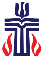 Rev. Richard (Dick) Green
Stated Clerk, Presbytery of Boise
208-608-2634 
950 West State Street
Boise, ID 83702
boisestatedclerk@gmail.comHighlights Continued.Presbytery meeting Docket Planning Team to be named by the moderator and vice-moderator was also approved.Owyhee Presbyterian Church AC Update Report:  Things our moving nicely to graciously dismissing the church from our Presbytery and to transfer the property to the newly formed independent church which will be known as the Owyhee Faith Community Church.   At some point in the future there will be a celebration, blessing and parting service.Announcement:  Rev. Dr. Rob Hagan (Northwest Region of Presbyterian Foundation) will be leading a workshop on cultivating generosity on Friday, Nov 1.  Look for more details to follow.  SPECIAL MEETING – AUG 11Charles (Charlie) Conway was examined and approved for ordination and membership in the Presbytery of Boise.  He will be ordained by our Presbytery on Sept 8 at KMCC, Parma at 3 pm  where he will begin as Temporary Pastor on that same day.  The Presbytery approved the terms for Mr. Conway to service the Parma church.  Rev. Richard (Dick) Green
Stated Clerk, Presbytery of Boise
208-608-2634 
950 West State Street
Boise, ID 83702
boisestatedclerk@gmail.com